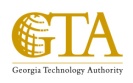        PSG Exemption REQUEST  Agency:Submitted By: Phone: Email:Date Submitted:              Email To:gtapsg@gta.ga.gov  Section 1Complete Section 1 for all RequestsSection 1Complete Section 1 for all Requests1a. Standard Name / Number for which exemption is requested:    	 1b. Check Proposed Exemption Period Requested: [   ]  “one year”, [   ] ” two year” or  [   ]“three year”1c. Is there a Project to Implement the Standard in the Agency Strategic Plan? Yes [   ] No [   ] If “No”, explain:NOTE: If this Request seeks waiver from:A Security standard, complete Section 2 below,SM-15-009 “Enterprise Managed Services” or SA-13-004 “Requirements To Use Cloud Services”, complete Section 3 Any other standard, complete Section 4 below.1a. Standard Name / Number for which exemption is requested:    	 1b. Check Proposed Exemption Period Requested: [   ]  “one year”, [   ] ” two year” or  [   ]“three year”1c. Is there a Project to Implement the Standard in the Agency Strategic Plan? Yes [   ] No [   ] If “No”, explain:NOTE: If this Request seeks waiver from:A Security standard, complete Section 2 below,SM-15-009 “Enterprise Managed Services” or SA-13-004 “Requirements To Use Cloud Services”, complete Section 3 Any other standard, complete Section 4 below.Section 2                         If this Request seeks waiver from a “Security” Standard, complete Section 2.  Section 2                         If this Request seeks waiver from a “Security” Standard, complete Section 2.     2a.  Describe the agency’s proposed actions that require an exemption to the standard:    2a.  Describe the agency’s proposed actions that require an exemption to the standard:    2b.  Describe how the agency could comply with this Standard and the cost impact to do so:    2b.  Describe how the agency could comply with this Standard and the cost impact to do so:    2c.  Justification for the proposed exemption:    2c.  Justification for the proposed exemption:        i.   Describe any legal, funding, operational and/or other constraints:        i.   Describe any legal, funding, operational and/or other constraints:        ii.  Describe the proposed scope and extent of exemption:        ii.  Describe the proposed scope and extent of exemption:        iii. Business justification:        iii. Business justification:    2d.   Describe the compensating controls which will be implemented to mitigate the risks that    implementing this standard would have addressed and the costs to do so?   2d.   Describe the compensating controls which will be implemented to mitigate the risks that    implementing this standard would have addressed and the costs to do so?   2e.  Provide other relevant information:    2e.  Provide other relevant information:    2f.   Provide the contact information for your Agency Information Security Officer (or the person providing the information shown in 2d).Name:Phone:Email:     2f.   Provide the contact information for your Agency Information Security Officer (or the person providing the information shown in 2d).Name:Phone:Email:  Section 3                If this Request seeks waiver from SM-15-009 “Enterprise Managed Services” or SA-13-004 “Requirements to Use Cloud Services” Complete Section 3Section 3                If this Request seeks waiver from SM-15-009 “Enterprise Managed Services” or SA-13-004 “Requirements to Use Cloud Services” Complete Section 3 3a. Describe the agency project that requires an exemption from SM-15-009?  (Specifically, include Name of the service, application, or system; its function and its intended use by the agency.  Identify if this is a new activity for the agency, or identify what will be replaced by the project.  Identify the hosting entity, the entity that provides the service (developer) and supports the service (maintains, provides trouble support, etc.), and the location at which the service will be hosted.) Is the request submitted on behalf of or by a GETS Full-Service Agency?If YES -  All GETS Full-Service Agencies must submit a RG/SSR and receive a GETS cost proposal prior to submitting an exemption request. Please provide the SSR#, an explanation and any supporting documentation for the reason why the agency chose not to use the GETS proposal. If NO - Go to Question 3b 3a. Describe the agency project that requires an exemption from SM-15-009?  (Specifically, include Name of the service, application, or system; its function and its intended use by the agency.  Identify if this is a new activity for the agency, or identify what will be replaced by the project.  Identify the hosting entity, the entity that provides the service (developer) and supports the service (maintains, provides trouble support, etc.), and the location at which the service will be hosted.) Is the request submitted on behalf of or by a GETS Full-Service Agency?If YES -  All GETS Full-Service Agencies must submit a RG/SSR and receive a GETS cost proposal prior to submitting an exemption request. Please provide the SSR#, an explanation and any supporting documentation for the reason why the agency chose not to use the GETS proposal. If NO - Go to Question 3b 3b. Has the agency submitted an PIN to GTA for this project?If YES -  Check here [  ]  Then go to Question 3cIf NO - Submit an PIN with this Request (See SM-08-103).  Go to Question 3c 3b. Has the agency submitted an PIN to GTA for this project?If YES -  Check here [  ]  Then go to Question 3cIf NO - Submit an PIN with this Request (See SM-08-103).  Go to Question 3c  3c.   Has the agency submitted a Business Case to GTA for this project?    If YES - Check here [   ]  Then go to Question 3dIf NO - Continue here.  Provide the following information: Describe any legal, funding, operational and/or other constraints on this project:Describe the proposed scope and extent of exemption: Describe how the proposed solution will enhance services for the agency’s clients in ways not possible operating in accordance with the standard: If data is transferred to or from another state business application, describe how this is now done and how it is intended to be done in the proposed system.  If no data is transferred, please confirm.How are the agency’s and the state’s needs for data back-up and recovery to be accomplished with the proposed system?  Define the needs and proposed processes.Alternatives Considered:If No alternatives were investigated, please explain why:  *Required: Describe below the alternative solutions which have been investigated.  Provide the approximate cost and an architectural description of each alternative? Describe the suitability of each alternative for agency business as well as suitability the alternative to run in the enterprise operational environment. *Required: All agencies must also complete and submit a ‘Solution Cost Model Worksheet’ with the exemption request (addendum). An exemption request without a completed Cost Model Worksheet will be deemed incomplete: The worksheet can be found at: https://gta-psg.georgia.gov/request-exemptionAlternative 1: Describe the enterprise vendor’s proposal:Proposal:Cost:Alternative 2: Describe a self-developed solution:Proposal: Cost:Alternative 3:  Describe other solutions: Proposal:Cost:Stranded Cost Requirement*Required: Describe below any potential stranded cost that would be  incurred by your agency and/or the GETS program as a result of approval of this exemption request (i.e. licensing costs).   3c.   Has the agency submitted a Business Case to GTA for this project?    If YES - Check here [   ]  Then go to Question 3dIf NO - Continue here.  Provide the following information: Describe any legal, funding, operational and/or other constraints on this project:Describe the proposed scope and extent of exemption: Describe how the proposed solution will enhance services for the agency’s clients in ways not possible operating in accordance with the standard: If data is transferred to or from another state business application, describe how this is now done and how it is intended to be done in the proposed system.  If no data is transferred, please confirm.How are the agency’s and the state’s needs for data back-up and recovery to be accomplished with the proposed system?  Define the needs and proposed processes.Alternatives Considered:If No alternatives were investigated, please explain why:  *Required: Describe below the alternative solutions which have been investigated.  Provide the approximate cost and an architectural description of each alternative? Describe the suitability of each alternative for agency business as well as suitability the alternative to run in the enterprise operational environment. *Required: All agencies must also complete and submit a ‘Solution Cost Model Worksheet’ with the exemption request (addendum). An exemption request without a completed Cost Model Worksheet will be deemed incomplete: The worksheet can be found at: https://gta-psg.georgia.gov/request-exemptionAlternative 1: Describe the enterprise vendor’s proposal:Proposal:Cost:Alternative 2: Describe a self-developed solution:Proposal: Cost:Alternative 3:  Describe other solutions: Proposal:Cost:Stranded Cost Requirement*Required: Describe below any potential stranded cost that would be  incurred by your agency and/or the GETS program as a result of approval of this exemption request (i.e. licensing costs). Note:  Questions 3d through 3f must be provided by the Senior Agency Information Security Officer (SAISO).  If your agency has no SAISO, it must be provided by the person with this responsibility. Note:  Questions 3d through 3f must be provided by the Senior Agency Information Security Officer (SAISO).  If your agency has no SAISO, it must be provided by the person with this responsibility. 3d. What is the Security Impact/Categorization assigned to the current and/or future data? [   ] HIGH   [   ] MODERATE [   ] LOW  3e. What security attestation has your agency obtained from the proposed provider?[   ] SOC 2 Audit[   ] None  [   ] Other   ________________________________                                       specify3f. Has your Senior Agency Information Security Officer (SAISO) or the person with responsibility for agency IT security compared the security provisions of the proposed provider to the agency’s security needs and provided a written opinion that the security, privacy and confidentiality risks remaining are acceptable?   Yes  [  ]  No  [  ]   3g. Provide contact information for your SAISO (or the person providing the information shown in 3d, 3e and 3f). Name:Phone:Email:  3d. What is the Security Impact/Categorization assigned to the current and/or future data? [   ] HIGH   [   ] MODERATE [   ] LOW  3e. What security attestation has your agency obtained from the proposed provider?[   ] SOC 2 Audit[   ] None  [   ] Other   ________________________________                                       specify3f. Has your Senior Agency Information Security Officer (SAISO) or the person with responsibility for agency IT security compared the security provisions of the proposed provider to the agency’s security needs and provided a written opinion that the security, privacy and confidentiality risks remaining are acceptable?   Yes  [  ]  No  [  ]   3g. Provide contact information for your SAISO (or the person providing the information shown in 3d, 3e and 3f). Name:Phone:Email:  3h. Who is the Business Owner for this project?Name:Phone:Email:  3h. Who is the Business Owner for this project?Name:Phone:Email:  3i.  Other relevant information: ( Name and Operating Location of 1) Development/Support and 2) Operational Host)3i.  Other relevant information: ( Name and Operating Location of 1) Development/Support and 2) Operational Host)Section 4                   If this request seeks waiver from any other standard, complete Section 4.Section 4                   If this request seeks waiver from any other standard, complete Section 4.4a.  Describe the situation that requires an exemption: 4a.  Describe the situation that requires an exemption: 4b.  Describe how the agency could implement this Standard and the cost impact to do so: 4b.  Describe how the agency could implement this Standard and the cost impact to do so: 4c.  Justification for the proposed exemption: 4c.  Justification for the proposed exemption:        i.  Describe any legal, funding, operational and/or other constraints:        i.  Describe any legal, funding, operational and/or other constraints:       ii.  Describe the proposed scope and extent of exemption:       ii.  Describe the proposed scope and extent of exemption:      iii.  Describe the business justification:      iii.  Describe the business justification: 4d.  Other Relevant Information: 4d.  Other Relevant Information: 